PERSEPSI MASYARAKAT MENGENAI PERUBAHAN PERILAKU REMAJA PENGGUNA SMARTPHONE DI DESA BOJONG KUNCI KABUPATEN BANDUNGSKRIPSIDiajukan Untuk Memenuhi Salah Satu Syarat Menempuh Ujian Sidang Strata Satu (S1)  Konsentrasi Humas Jurusan Ilmu Komunikasi SEPTIAN DWI RACHMAWANNRP 122050179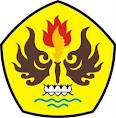 FAKULTAS ILMU SOSIAL DAN ILMU POLITIK UNIVERSITAS PASUNDAN BANDUNG2016